Minis tero de l l ’ Is truzione, dell’ Univers i tà e dell a Ric erc a ISTITUTO COMPRENSIVO infanzia-primaria-sec. 1° grado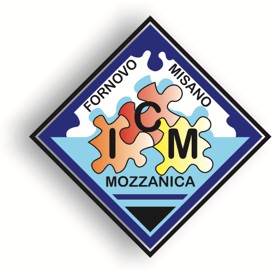 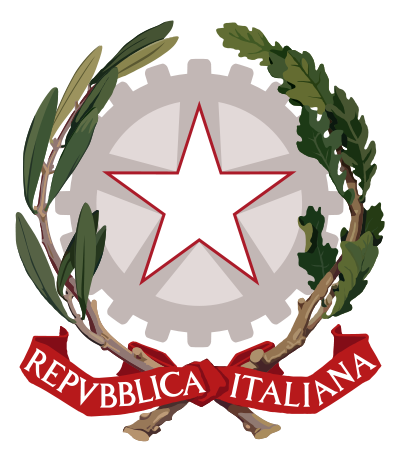 Via Circonvallazione, 6 – Mozzanica (Bg) Tel: 0363 82109-Fax: 0363 828340e-mail uffici: bgic85800C@istruzione.it - p.e.c.: bgic85800c@pec.istruzione.it sito web: www.icmozzanica.gov.it - cod mecc. BGIC85800C -C.F. 83002250161Prot. n. 4169	Mozzanica 17/11/2021Al sito web degli Istituti scolasticiAgli AttiAvviso per l’individuazione del R.S.P.P. (Responsabile Servizio Prevenzione e Protezione) INTERNO ALL’AMMINISTRAZIONE SCOLASTICA ai sensi del D.Lgs 81/2008 art.32 comma 8, per l’anno 2021/2022.IL DIRIGENTE SCOLASTICOVISTOIl DPR 275/99,il D.Lgs. n. 81/2008 “Attuazione dell’art. 1 Legge 3 agosto 2007, n. 123, in materia di tutela della salute e sicurezza nei luoghi di lavoro”, in particolare, gli art. 17,31,32,33; e segg.VERIFICATAla necessità di individuare con procedura pubblica, personale interno all’amministrazione scolastica in possesso dei requisiti richiesti ad assumere il ruolo di RSPP (art..32 c. 8 lettera b del D.Lgs 81/2008);VISTOil DI n.129 del 28-08-2018;il D.Lgs 163/06 e quanto dallo stesso disposto in merito agli appalti – concorsi indetti dalla Pubblica Amministrazione;il D.Lgs 50/2016;Vista la determina n. 72 prot. n. 4170 del 17/11/2021;CONSIDERATO CHEIl D.Lgs 81/80 prevede l’obbligo per il Dirigente Scolastico di istituire il Servizio di Prevenzione e protezione e di nominare il Responsabile (RSPP);RENDE NOTOche questa Istituzione Scolastica, intende avvalersi di un consulente interno in qualità di Responsabile del Servizio di Prevenzione e Protezione per il periodo di un anno, decorrente dalla data di sottoscrizione del contratto medesimo;EMANAIl seguente Avviso di selezione Pubblica per titoli comparativi finalizzato all’individuazione, fra il personale interno a una unità scolastica in possesso dei requisiti di cui all’art. 32 D.Lgs 81/08, del Responsabile del Servizio Prevenzione e Protezione per l’affidamento di un incarico di prestazione d’opera, della durata di un anno.ART.1-REQUISITI RICHIESTIPossesso, alla data di scadenza del termine ultimo per la presentazione della domanda di ammissione, dei titoli culturali e professionali, come previsti dal D.Lgs 81/2008 e 106/2009 ovvero:Laurea specificamente indicata al c.5 dell’art. 32 D.Lgs 81/2008, o Diploma di istruzione Secondaria Superiore, integrati da attestati di frequenza, con verifica dell’apprendimento, di specifici corsi di formazione di cui al c.2 del già citato art.32 del D.Lgs 81/2008, organizzati da Enti espressamente indicati alc.4 dello stesso articolo;dichiarazione relativa al possesso degli attestati di frequenza dei moduli A,B,C, e dei crediti professionali e formativi pregressi R.S.P.P.;esperienza comprovata di attività pregressa in qualità di RSPP in scuole o Enti pubblici;copertura assicurativa dei rischi derivanti dall’espletamento dell’incarico (indicando la compagnia assicurativa e il numero di polizza);dichiarazione	di	disponibilità	personale	a	svolgere	l’attività	in	orario scolastico e pomeridiano,consenso al trattamento ed alla comunicazione dei propri dati personali conferiti, con particolare riguardo a quelli definiti “sensibili dall’art.4, comma 1 lettera d” del D.Lgs. 196/03, nei limiti, per le finalità e la durata necessari per gli adempimenti connessi al rapporto di lavoro;autorizzazione del D.S. della scuola di appartenenza ad assumere l’incarico.ART.2-PRESTAZIONI RICHIESTE AL RSPPIl Responsabile del Servizio di Prevenzione e Protezione dovrà operare in piena sinergia con il Dirigente Scolastico; effettuare, ogni qualvolta sopraggiunga rilevante necessità, su richiesta motivata del Dirigente Scolastico, un sopralluogo dell’edificio scolastico per procedere all’individuazione dei rischi e a supporto dei controlli periodici operati dagli Addetti spp. Di ogni sopralluogo dovrà redigere e sottoscrivere un verbale.Il Responsabile S.P.P. dovrà provvedere a quanto previsto dall’art. 33 del D.Lgs n.81/2008 ed assicurare le seguenti prestazioni:Collaborazione all’elaborazione/revisione di ciascun documento di valutazione rischi e del piano di miglioramento;Collaborazione con il Dirigente Scolastico per assicurare il rispetto della normativa vigente in materia di sicurezza e tutela della salute dei lavoratori nei luoghi di lavoro di competenza dell’Istituto;Definizione delle procedure di sicurezza da predisporre e delle azioni e misure compensative da porre in essere ai fini della sicurezza;Identificazione dei dispositivi di protezione individuali e dei dispositivi di protezione collettivi necessari nell’ambito dell’attività lavorativa;Redazione/aggiornamento dei piani di emergenza ed evacuazione per eventi pericolosi specifici con l’ausilio degli Addetti al Servizio di Prevenzione e Protezione;Partecipazione alle consultazioni in materia di tutela della salute e sicurezza sul lavoro, nonché alla riunione periodica di cui all’art.35 del D.Lgs.81/08 e s.m.i.;Effettuazione dell’attività di informazione dei lavoratori di cui all’art.36 del D.Lgs.81/08 e s.m.i.;Programmazione delle attività di formazione dei lavoratori di cui all’art.37 del D.Lgs. 81/08 e s.m.i.;Relazione periodica sullo stato della sicurezza con l’indicazione degli interventi più urgenti da effettuare – Piano Programmatico degli interventi;Definizione delle misure necessarie a garantire l’accesso a zone pericolose ai soli lavoratori che hanno ricevuto adeguata informazione;Identificazione delle misure e norme comportamentali in caso di emergenza che devono essere attuate da parte dei lavoratori in caso di abbandono della postazione e/o area di lavoro per situazioni di emergenza o di pericolo grave ed immediato;Attività di supporto al Dirigente Scolastico per gli adempimenti di Legge che prevedono l’obbligo della consultazione del R.S.L. con riferimento alla valutazione dei rischi, alla definizione delle misure di Prevenzione e Protezione, alla nomina delle figure sensibili quali gli Addetti al Servizio di Prevenzione e Protezione, Primo Soccorso, Prevenzione Incendi, Evacuazione, Responsabile dell’ Emergenza e dell’Evacuazione, etc.;Supporto diretto al Dirigente Scolastico per la verifica ed identificazione della segnaletica di sicurezza da integrare a quella esistente, per la verifica dei Presidi Sanitari, per la verifica dei Presidi Antincendio, e di altri se necessari;Assistenza al Datore di Lavoro per le richieste agli Enti preposti e/o competenti degli interventi strutturali impiantistici e di manutenzione, oltre che finalizzata alla identificazione della documentazione di Legge obbligatoria in materia di sicurezza;Assistenza al Dirigente Scolastico ai fini della identificazione delle misure di coordinamento da porre in essere con ditte appaltatrici e/o installatrici in caso di attuazione di piccoli interventi di adeguamento;Verifica/adeguamento del Piano di Emergenza e rielaborazione dei Percorsi di Evacuazione se e quando necessario, con conseguente redazione di nuove planimetrie;Ogni altro adempimento obbligatorio previsto dalla normativa vigente ove di competenza del RSPP;Assistenza per le richieste agli Enti competenti degli interventi strutturali impiantistici e di manutenzione, oltre che delle documentazioni obbligatorie in materia di sicurezza;Assistenza per l’attuazione normativa Protocolli e Documenti COVID-19; 20.Partecipazione a Comitato COVID-19 e/o ulteriori consultazioni in materia disicurezza;Effettuazione di periodici sopralluoghi degli edifici scolastici;Assistenza alla predisposizione e/o verifica della presenza e della corretta tenuta dei registri previsti dalla normativa ed istruzioni per il personale incaricato;Segnalazione al Dirigente Scolastico delle novità legislative e tecniche; 24.Verifiche periodiche dei locali scolastici e analisi e valutazione dei rischi davideoterminale ed adeguamento postazioni di lavoro;25.Disponibilità per qualsiasi necessità urgente in materia, in particolare assistenza in particolari procedimenti di vigilanza e controllo sulle materie di igiene e sicurezza sul lavoro da parte di Ispettori del lavoro, Vigili del Fuoco, etc.;Il Responsabile del servizio di prevenzione e protezione è tenuto al segreto in ordine ai processi lavorativi di cui viene a conoscenza nell’esercizio delle funzioni di cui al decreto legislativo 81/2008 e segg.ART.3-COMPARAZIONE ED AGGIUDICAZIONEIl Dirigente scolastico, procederà alla valutazione delle domande pervenute e all’assegnazione di un punteggio, secondo i parametri riportati in tabella, provvedendo a stilare una graduatoria in base alla quale procedere all’aggiudicazione dell’incarico.I curriculum vitae saranno valutati in base ai criteri evidenziati in tabella. Gli aspiranti sono tenuti a compilare dettagliatamente l’allegato Mod.A.ART.4-CRITERI DI VALUTAZIONE DEI TITOLI E GRADUATORIA FINALEI suddetti requisiti costituiscono elementi essenziali per la valutazione quantitativa del curricula e per l’attribuzione dell’incarico.ART.5-DURATA DELLA PRESTAZIONE E COMPENSILa prestazione d’opera occasionale avrà durata di 12 mesi a decorrere dalla firma del contratto e non potrà essere rinnovato tacitamente.La prestazione richiesta sarà retribuita con un compenso forfeytario omnicomprensivo come da tabella, al lordo di qualsiasi onere previdenziale, fiscale ed assicurativo a carico dell’Amministrazione e del dipendente e di qualsivoglia rimborso spese.L’Istituzione scolastica si riserva, comunque, la facoltà di non aggiudicare l’incarico qualora venisse meno l’interesse pubblico o nel caso in cui nessuna delle offerte pervenute fosse ritenuta idonea rispetto alle esigenze.Si procederà all’affidamento dell’incarico anche in presenza di una sola offerta, purché ritenuta valida, ai sensi dell’art. 34, c.4 del D.M. 44/01.ART.6-PRESENTAZIONE DELLE DOMANDE DI PARTECIPAZIONEGli interessati dovranno far pervenire la propria domanda di partecipazione con annesso curriculum vitae stilato nel formato europeo comprovante il possesso delle competenze richieste e la dichiarazione personale, pena l’esclusione dalla graduatoria.Le richieste di partecipazione indirizzate al Dirigente Scolastico di questa Istituzione Scolastica, dovranno pervenire in busta chiusa, PEC BGIC85800C@pec.istruzione.it , entro le ore 12.00 del giorno 1 dicembre 2021 alla segreteria dell’Istituto Comprensivo di Mozzanica a mezzo posta o mediante consegna a mano al seguente indirizzo: Via Circonvallazione, 6 – 24050 Mozzanica (BG) o via e-mail all’indirizzo BGIC85800C@istruzione.itSulla busta o nell’oggetto della mail dovrà essere indicata la dicitura “Offerta per l’affidamento dell’incarico di RSPP”.Si precisa che la scelta sarà fatta ad insindacabile giudizio del Dirigente Scolastico. E’ fatta salva la facoltà di questa Istituzione di recedere dal contratto, qualora la verifica annuale delle attività svolte rivelasse inadempimento della prestazione.ART.7-INFORMATIVA SUL TRATTAMENTO DEI DATI PERSONALI AI SENSI DELL’ART.13 DEL D.LGS.196/03 (CODICE PRIVACY)Nell’istanza di partecipazione, gli interessati dovranno esprimere il loro consenso al trattamento ed alla comunicazione dei propri dati personali conferiti, con particolare riguardo a quelli definiti “sensibili dall’art. 4, comma 1 lettera d” del D.Lgs. 196/03 e GDPR 679/16, nei limiti, per le finalità e per la durata necessari per gli adempimenti connessi al rapporto di lavoro.In mancanza della predetta dichiarazione le istanze “non saranno trattate”.ART.8-PUBBLICAZIONE AVVISO DI SELEZIONEIl presente Avviso viene pubblicato, in data odierna, all’Albo pretorio di questa Istituzione scolastica e inviata agli Istituti scolastici della provincia.Si allega MOD. A - domanda di partecipazione MOD. B - offerta economicaIL DIRIGENTE SCOLASTICOIvan(PoroDf.eInLgu. Dcae Luca Ivano) 17.11.2021 21:24:04 GMT+01:00TITOLI DI STUDIOESPERIENZA SPECIFICAFREQUENZA CORSIFORM/SPEC.DOCENZA CORSI DI FORMAZIONEOFFERTA ECONOMICA-Diploma di- Personale interno-Per ogni corsoPer ciascunaMiglior offertaLaureadell’IC Mozzanica, indi formazionedocenza in corsi dieconomica –Specificamentepossesso dei requisitifrequentato eformazionePUNTI 20indicata al c.5richiesti per esserecoerente con ilcoerenti con ildell’art.32d.l.voutilizzato in qualità diprofilo richiestoprofilo richiesto,81/2008 PUNTI 20RSPP - PUNTI 20PUNTI 1 (MaxPUNTI 01 (Max-Diploma di- Docente di ruolo10 punti)10 punti)istruzionepresso altra- Per ogniSecondariaIstituzione scolasticaspecializzazioneSuperiore,- PUNTI 5conseguitaintegrato da- Per ogni anno diPUNTI 1 (Maxattestati diincarico prestato in10 punti)frequenza, conIstituti ScolasticiverificaStatali, in qualità didell’apprendimento,RSPP - PUNTI 2di specifici corsi di- Per ogni esperienzaformazione di cui almaturata nel settorec.2 del già citatoc/o istituzioniart.32 dl D.Lvoscolastichen.81/2008,PUNTI 01 (Max 25organizzati da Entipunti)espressamente-Per ogni esperienzaindicati al c.4 dellomaturata nel settorestesso articoloc/o Enti pubbliciPUNTI 5PUNTI 01 (Max 20-Iscrizione albopunti)professionalePUNTI 5-Iscrizione albodegli esperti diprevenzioni incendidel Ministero degliInterni PUNTI 10Espletamento incarico RSPP3.000,00€Corsi di formazione ai lavoratori – costo orario (ore 8)50,00€/oraPresenza alle verifiche ispettive dell’ASL – costo orario50,00€/ora